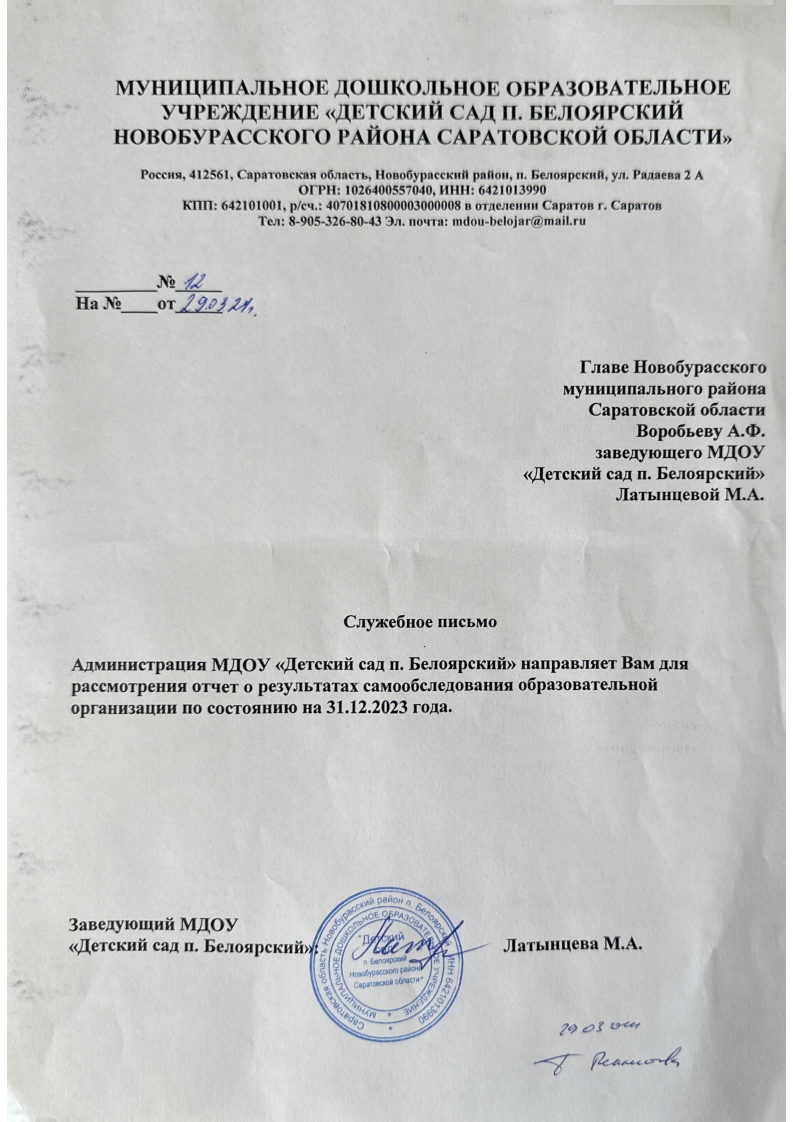                                                       Аналитическая часть С целью обеспечения доступности и открытости информации о деятельности организации в муниципальном дошкольном образовательном учреждении «Детский сад п. Белоярский Новобурасского района Саратовской области» составлен отчет порезультатам самообследования организации за 2023 календарный год.Процедуру самообследования муниципального дошкольного образовательного учреждения «Детский сад п. Белоярский Новобурасского района Саратовской области» регулируют следующие нормативные документы:• Федеральный закон «Об Образовании в Российской Федерации» от 29 декабря 2012 года № 273 -ФЗ (ст. 28 п.3,13 ст. 29 п. 3)• Постановление правительства Российской Федерации № 582 от 10.07.2013г. «Об утверждении Правил размещения на официальном сайте образовательной организации в информационно-телекоммуникационной сети «Интернет» и обновлении информации об образовательной организации»• Приказ Рособрнадзора от 14.08.2020 № 831 «Об утверждении требований к структуре официального сайта образовательной организации в информационно- телекоммуникативной сети « Интернет и формату предоставления информации».• Приказ Минобрнауки РФ от 14 июня 2013 г. № 462 г. Москва «Об утверждении Порядка проведения самообследования образовательной организацией».• Приказ Минобрнауки РФ от10.12.2013 года №1324 «Об утверждении показателей деятельности образовательной организации, подлежащей самообследованию».• Приказ о порядке подготовки и организации проведения самообследованияИнформационная открытость образовательной организации определена ст. 29Федерального закона от 29.12.2012г. № 273 ФЗ «об образовании в Российской Федерации» пунктом 3.Правилами размещения на официальном сайте образовательной организации и информационно-телекоммуникативной сети «Интернет» и обновления информации об образовательной организации, утвержденных Постановлением правительства Российской Федерации от 10.07. 2013г. № 582. Отчет о результатах самообследования МДОУ «Детский сад п. Белоярский» составлен комиссией в составе:• Заведующий Латынцевой М.А.• Воспитатель Антоненко Ф.Ж.Фельдшер БВАЦель самообследования:Обеспечение доступности и открытости информации о состоянии развития учреждения на основе анализа показателей, установленных федеральным органом исполнительной власти, а также подготовка отчёта о результатах самообследования.Задачи самообследования:-получение объективной информации о состоянии образовательного процесса в образовательной организации;-выявление положительных и отрицательных тенденций в образовательной деятельности;-установление причин возникновения проблем и поиск их устранения.В процессе самообследования проводится оценка:— образовательной деятельности;— системы управления организацией;— содержания и качества образовательного процесса организации;— качества кадрового, программно-методического обеспечения, материально- технической базы;— функционирования внутренней системы оценки качества образования;— функционирования внутренней системы качества образования;— анализ показателей деятельности учреждения, подлежащей самообследованию.Общие сведения об образовательной организацииМуниципальное  дошкольное образовательное учреждение «Детский сад п. Белоярский Новобурасского района Саратовской области» (далее – МДОУ «Детский сад п. Белоярский») расположено в жилом районе п. Белоярский. Здание Детского сада построено по типовому проекту в 1967году. Проектная наполняемость на 55 мест. Общая площадь здания, из них площадь помещений 538,2 кв.м.Цель деятельности МДОУ «Детский сад п. Белоярский» – осуществление образовательной деятельности по реализации образовательных программ дошкольного образования.Предметом деятельности МДОУ «Детский сад п. Белоярский»  является формирование общей культуры, развитие физических, интеллектуальных, нравственных, эстетических и личностных качеств, формирование предпосылок учебной деятельности, сохранение и укрепление здоровья воспитанников.2.Система управления организацииУправление МДОУ «Детский сад п. Белоярский»  осуществляется в соответствии с действующим законодательством и Уставом.Управление МДОУ «Детский сад п. Белоярский» строится на принципах единоначалия и коллегиальности. Коллегиальными органами управления являются: управляющий совет, педагогический совет, общее собрание работников. Единоличным исполнительным органом является руководитель – заведующий.Органы управления, действующие в МДОУ «Детский сад п. Белоярский»  Структура и система управления соответствуют специфике деятельности  МДОУ «Детский сад п. Белоярский».                                        3.Оценка образовательной деятельностиОбразовательная деятельность в МДОУ «Детский сад п. Белоярский» организована в соответствии с Федеральным законом от 29.12.2012 № 273-ФЗ «Об образовании в Российской Федерации», ФГОС дошкольного образования, СанПиН 2.4.1.3049-13 «Санитарно-эпидемиологические требования к устройству, содержанию и организации режима работы дошкольных образовательных организаций».Образовательная деятельность ведется на основании утвержденной основной образовательной программы дошкольного образования, которая составлена в соответствии с ФГОС дошкольного образования, с учетом примерной образовательной программы дошкольного образования, санитарно-эпидемиологическими правилами и нормативами, с учетом недельной нагрузки. В  дошкольном образовательном учреждении функционирует 2группы – 1 разновозрастная группа – 10 детей, 2 старшая группа – 12 детей на 01.09.2023г.С  1сентября 2023 года детский сад посещает- 22 воспитанника в возрасте от 2 до 7 лет. Это связано с уменьшением численности детей. Сформированы 2 группы:Уровень развития детей анализируется по итогам педагогической диагностики. Формы проведения диагностики:− диагностические занятия (по каждому разделу программы);− наблюдения, итоговые занятия.Разработаны диагностические карты освоения основной образовательной программы дошкольного образования ООП МДОУ «Детский сад п. Белоярский» по каждой возрастной подгруппе. Карты включают анализ уровня развития целевых ориентиров детского развития и качества освоения образовательных областей.В мае 2023 года педагоги детского сада проводили обследования воспитанников подготовительной группы на предмет оценки сформированности предпосылок к учебной деятельности в количестве 7 человек. Задания позволили оценить уровень сформированности предпосылок к учебной деятельности: возможность работать в соответствии с фронтальной инструкцией (удержание алгоритма деятельности), умение самостоятельно действовать по образцу и осуществлять контроль, обладать определенным уровнем работоспособности, а также вовремя остановиться в выполнении того или иного задания и переключиться на выполнение следующего, возможностей распределения и переключения внимания, работоспособности, темпа, целенаправленности деятельности и самоконтроля.Результаты педагогического анализа показывают преобладание детей с высоким и средним уровнями развития при прогрессирующей динамике на конец учебного года, что говорит о результативности образовательной деятельности в Детском саду.Уровень развития детей анализируется по итогам педагогической диагностики. Формы проведения диагностики:− диагностические занятия (по каждому разделу программы);− наблюдения, итоговые занятия.Разработаны диагностические карты освоения основной образовательной программы дошкольного образования Детского сада (ООП Детского сада) в каждой возрастной группе. Карты включают анализ уровня развития целевых ориентиров детского развития и качества освоения образовательных областей.Так, результаты качества освоения ООП Детского сада на конец 2022 года выглядят следующим образом:Сформированный уровень развития составляет 80% - 20человек  из 22 человек.Частично сформированный уровень развития составляет  10% -1 человек из 22 человек.На стадии формирования  уровень развития составляет  10% - 1 человек из 22 человек.Воспитательная работаЧтобы выбрать стратегию воспитательной работы, в 2023учебном году проводился анализ состава семей воспитанников.Характеристика семей по составуСоциальный паспорт семей воспитанников МДОУ «Детский сад п. Белоярский»      на  30.12.2023г.Общее число семей – 18 семей.Общее число родителей (лиц, их заменяющих) –  32 чел.4. Оценка функционирования внутренней системы оценки качества образованияМониторинг качества образовательной деятельности в 2023 году показал хорошую работу педагогического коллектива по всем показателям.Состояние здоровья и физического развития воспитанников удовлетворительные. Более 80 процентов детей успешно освоили образовательную программу дошкольного образования в своей возрастной группе. В течение года воспитанники и педагоги Детского сада успешно участвовали в конкурсах и мероприятиях различного уровня.Отчет о мероприятиях разного уровня за 2022учебный годВЫВОД: В конкурсах на муниципальном уровне  участвовало:Участников 20 из 22-80% Победителей – 4 из 22-20%В конкурсах на всероссийском   уровне  участвовало:6 воспитанника из 22-20 %Победителей – 6 из 22-20 %Педагоги принимали участие в конкурсах:на муниципальном уровне  -4 педагога из 4 -100%на региональном  уровне  4педагога из 4-100%,на всероссийском уровне-2 педагога из 4-50%.5.Оценка кадрового обеспеченияКоличество сотрудников по штатному расписанию составляет 11 ед., фактическое количество -  на 31.12.2023 года – 13 человек. Обслуживающий персонал - составляет 69% от общего количества сотрудников. На сегодняшний день в учреждении трудятся 4 педагога, 1 совмещает 0,5 ставки музыкального руководителя.Высшее педагогическое образование имеют  – 3 человек (60%);Среднее специальное – 2 человека (40%). Высшую квалификационную категорию имеют 0 чел. (%);первую – 4 человек (80%);соответствие – 1 человек (20%), без категории – 0 человек (%).Педагоги постоянно повышают свой профессиональный уровень, эффективно участвуют в работе методических объединений, знакомятся с опытом работы своих коллег и других дошкольных учреждений, а также саморазвиваются. Все это в комплексе дает хороший результат в организации педагогической деятельности и улучшении качества образования и воспитания дошкольников.6. Оценка учебно-методического обеспеченияУчебно-методическое обеспечение образовательного процесса – это совокупность методических учебных материалов, используемых в процессе обучения. Образовательная деятельность в ДОУ строится на основе Программы ДОУ. Для эффективного решения образовательных задач по пяти образовательным областям используются программы, технологии и методические пособия, которые находятся в методическом кабинете ДОУ.7.Оценка материально-технической базы          Здание МДОУ находится в центре села.  Озеленение территории муниципального дошкольного образовательного учреждения предусмотрено из расчета не менее 50% площади территории, свободной от застройки.  На территории дошкольной организации расположена игровые  и хозяйственная зона. Зона групповых площадок покрыта травяным и утрамбованным грунтом.Муниципальное дошкольное образовательное учреждение «Детский сад п. Белоярский» находится в здании общей площадью538,2 кв.м. Большая часть здания требует постоянного косметического ремонта или обновления. Ежегодно в здании проводится косметический ремонт. Состояние учебно-методической базы ДОУ по мере возможности  пополняется. В настоящее время в дошкольном учреждении имеются:телевизоры -2 шт, магнитофон, музыкальный центр, DVD, 1 микрофон. Задача оснащения развивающей предметно-пространственной среды ДОУ остается одной из главных. В группах необходимо  пополнять демонстрационный материал по художественно-эстетическому направлению (картины, музыкальные инструменты, предметы декоративно-прикладного искусства).Непосредственно образовательная деятельность осуществляется в групповых.  Групповые имеют отдельный вход, располагаются в изолированном помещении – групповой ячейке. В состав   групп входит: приёмная, групповая, спальня, туалетная комната совмещена с умывальной.Групповые помещения оформлены в соответствии с возрастными особенностями детей, требованиями программы, СанПин. В группах, в соответствии  с возрастными  и  индивидуальными  особенностями  детей выделены уголки развития: игровой,  литературный, строительно-конструктивных игр,  ИЗО-деятельности,  физической культуры,  творческая мастерская, уголки по пожарной безопасности, правилам дорожного движенияи т.д. В приёмных оформлены уголки для родителей. Учебно-методический комплекс представлен следующими кабинетами: кабинет заведующего, в котором располагается и методический уголок. Для обеспечения  физического развития на территории  имеется  физкультурная площадка с травяным покрытием, оборудованная спортивно-развивающими элементами и т.п.В 2023 году детский сад провел текущий  косметический ремонт в групповых, приемной, физкультурном зале. Материально-техническое состояние детского сада и территории соответствует действующим санитарно-эпидемиологическим требованиям к устройству, содержанию и организации режима работы в дошкольных организациях, правилам пожарной безопасности, требованиям охраны труда.8.Финансово- экономические показатели МДОУУспешная деятельность детского сада во многом зависит от создания условий. Наше образовательное учреждение финансируются из бюджетных средств, которые ежегодно выделяются на основании муниципального задания согласно плана финансово-хозяйственной деятельности, что позволяет обеспечивать стабильное функционирование и развитие. Административно – хозяйственная работа в учреждении в первую очередь была направлена на обеспечение жизнедеятельности учреждения, создание безопасных условий для ведения образовательного процесса, создание и укрепление материально технической базы. Для бесперебойного функционирования учреждения своевременно с начала текущего года заключены договоры на коммунальные услуги, услуги по содержанию учреждения, поставку и приобретение товаров, продуктов питания.Большое значение коллектив детского сада придает комфортности окружающей среды. Эстетичность, многофункциональность размещения оборудования и мебели создают условия для обеспечения эмоционального благополучия детей и положительного микроклимата в группе.9.Результаты анализа показателей деятельности организацииАнализ показателей указывает на то, что детский сад имеет достаточную инфраструктуру, которая соответствует требованиям СанПиН 2.3/2.4.3590-20 «Санитарно-эпидемиологические требования к устройству, содержанию и организации режима работы дошкольных образовательных организаций» и позволяет реализовывать образовательные программы в полном объеме в соответствии с ФГОС ДО.Деятельность, осуществляемая МДОУ, имеет перспективу к углублению и расширению за счет совершенствования содержания, методического и материального обеспечения, а также научно-педагогического сопровождения. Мы видим перспективы развития в следующем: - пополнении игрового оборудования для прогулочных площадок, - обновлении игрового фонда возрастных групп, - приобретение нового современного компьютерного, интерактивного оборудования, для повышения качества образовательного процесса и достижения высокого уровня оказания образовательных услуг в ДОУ,- подключении МДОУ к сети интернет.Основные нерешённые проблемы-Недостаточное соответствие развивающей предметно-пространственнойсреды ДОУ требованиям ФГОС ДО.- Недостаточная информатизация и материально-техническаяоснащенность образовательного процесса.Основные направления ближайшего развития ДОУ:Для успешной деятельности МДОУ должен реализовать следующие направления развития:  Совершенствование развивающей предметно-пространственной среды, в соответствии с требованиями ФГОС ДО.  Обеспечение ускоренной информатизации и материально-технической оснащенности образовательного процесса. Создать оптимальные условия для сохранения и укрепления здоровья,  развития личностных качеств детей дошкольного возраста, способствующие успешной социализации в современном обществе. Обеспечить реализацию системно-деятельностного подхода для развития познавательной активности, любознательности, стремления к самостоятельному познанию и размышлению у дошкольников.Создать условия для развития образовательной среды на принципах интегративности, инновационности  и мобильности.Совершенствовать работу по осуществлению образовательного мониторинга в ДОУ через развитие аналитической функции мышления педагогов.  Продолжать работу по конструктивному сотрудничеству и взаимодействию с семьями воспитанников. Содействовать активизации роли родителей в образовании и воспитании детей .ОБЪЕМНЫЕ ПОКАЗАТЕЛИМДОУ «Детский сад п. Белоярский»на 01.09.2023г.Заведующий МДОУ «Детский сад п. Белоярский»                                                        Латынцева М.А. МУНИЦИПАЛЬНОЕ ДОШКОЛЬНОЕ ОБРАЗОВАТЕЛЬНОЕ УЧРЕЖДЕНИЕ «ДЕТСКИЙ САД П. БЕЛОЯРСКИЙНОВОБУРАССКОГО РАЙОНА САРАТОВСКОЙ ОБЛАСТИ»Россия, 412561, Саратовская область, Новобурасский район, п. Белоярский, ул. Радаева 2 АОГРН: 1026400557040, ИНН: 6421013990КПП: 642101001, р/сч.: 40701810800003000008 в отделении Саратов г. СаратовТел: 8-905-326-80-43 Эл. почта: mdou-belojar@mail.ru_________№_____На №____от_____Главе Новобурасскогомуниципального районаСаратовской областиВоробьеву А.Ф.заведующего МДОУ«Детский сад п. Белоярский»Латынцевой М.А.Служебное письмоАдминистрация МДОУ «Детский сад п. Белоярский» направляет Вам для рассмотрения отчет о результатах самообследования образовательной организации по состоянию на 31.12.2023 года.Заведующий МДОУ«Детский сад п. Белоярский»:                                        Латынцева М.А.Наименование образовательной организацииМуниципальное  дошкольное образовательное учреждение «Детский сад п. Белоярский Новобурасского района Саратовской области» (МДОУ «Детский сад п. Белоярский)Организационно-правовая формаОбразовательное учреждениеТип учрежденияМуниципальное бюджетное учреждениеУчредительАдминистрация  Новобурасского муниципального района Саратовской области.Год основания1967годЮридический адрес организации412561; Саратовская область, Новобурасский район ,п. Белоярский, ул. Радаева 2 АТелефон, факс8-905-326-80-43Адрес электронной почтыmdou-belojar@maiI.ruhttps://ds-beloyarskij-r64.gosweb.gosuslugi.ru/понедельник-пятница -9 часов (8.00 до 17.00),выходные дни суббота, воскресенье, праздничные дни установленныезаконодательством РФ.Должность руководителяЗаведующийФамилия, имя, отчество руководителяЛатынцева Марина АлександровнаЛицензия № 759 от 24.01.2013г. на осуществление образовательнойдеятельности серия 64Л01 № 0000380Наименование органаФункцииЗаведующийКонтролирует работу и обеспечивает эффективное взаимодействие структурных подразделений организации, утверждает штатное расписание, отчетные документы организации, осуществляет общее руководство Детским садомСовет образовательного учрежденияРассматривает вопросы:− развития образовательной организации;− финансово-хозяйственной деятельности;− материально-технического обеспеченияПедагогический советОсуществляет текущее руководство образовательной деятельностью Детского сада, в том числе рассматривает вопросы:− развития образовательных услуг;− регламентации образовательных отношений;− разработки образовательных программ;− выбора методически- учебных пособий, средств обучения и воспитания;− материально-технического обеспечения образовательного процесса;− аттестации, повышении квалификации педагогических работников;− координации деятельности методических объединенийОбщее собрание трудового  коллективаРеализует право работников участвовать в управлении образовательной организацией, в том числе:− участвовать в разработке и принятии коллективного договора, Правил трудового распорядка, изменений и дополнений к ним;− принимать локальные акты, которые регламентируют деятельность образовательной организации и связаны с правами и обязанностями работников;− разрешать конфликтные ситуации между работниками и администрацией образовательной организации;− вносить предложения по корректировке плана мероприятий организации, совершенствованию ее работы и развитию материальной базыСовет родителейУчреждения - создан с целью реализации права родителей (законных представителей) несовершеннолетних воспитанников, педагогических работников на участие в управлении ДОУ, развитие социального партнёрства между всеми заинтересованными сторонами образовательных отношений. Председателем родительского комитета ДОУ на 2022-2023 учебный год является Полехина М.А.Общее количество воспитанников в ДОУ – 22, на 01.09.2023г.Из них: старшая группа- 12, разновозростная – 10.Общее количество воспитанников в ДОУ – 22, на 01.09.2023г.Из них: старшая группа- 12, разновозростная – 10.Общее количество воспитанников в ДОУ – 22, на 01.09.2023г.Из них: старшая группа- 12, разновозростная – 10.Общее количество воспитанников в ДОУ – 22, на 01.09.2023г.Из них: старшая группа- 12, разновозростная – 10.Общее количество воспитанников в ДОУ – 22, на 01.09.2023г.Из них: старшая группа- 12, разновозростная – 10.Общее количество воспитанников в ДОУ – 22, на 01.09.2023г.Из них: старшая группа- 12, разновозростная – 10.ВозрастдетейВозрастнаягруппаКол-во группКоличество детейКоличество детейКоличество детейВозрастдетейВозрастнаягруппаКол-во группмальчиковдевочеквсегос 5 до 7 летстаршая18412С 1,6 – 4 летразновозростная17310Всего групп для детей дошкольного возрастаВсего групп для детей дошкольного возрастаВсего групп для детей дошкольного возрастаВсего групп для детей дошкольного возрастаВсего групп для детей дошкольного возраста2Всего детей дошкольного возрастаВсего детей дошкольного возрастаВсего детей дошкольного возрастаВсего детей дошкольного возрастаВсего детей дошкольного возраста22Всего мальчиковВсего мальчиковВсего мальчиковВсего мальчиковВсего мальчиков15Всего девочекВсего девочекВсего девочекВсего девочекВсего девочек7       ОбластиСформированный         %Частично сформированный       %На стадии формирования         %Частично сформированный       %На стадии формирования         %Социально – коммуникативное развитие96 % - 21чел.4 % - 1 чел.0 %Познавательное развитие63% - 11чел.33% - 10 чел.4 % - 1чел.Речевое развитие60%  - 18 чел.36% - 11 чел.4 %-1челХудожественно – эстетическое развитие96% - 21чел.4 % - 1 чел.0%Физическое развитие70 % - 21чел.26 % -8 чел.4 % -1 чел.Итого:80 % - 8 чел.10% - 1 чел.10% - 1 чел.КритерииразновозрастнаяКоличество семей18Имеют одного ребёнка в семье5Имеют двоих детей в семье12Имеют более двух детей в семье5Полные семьи15Неполные семьи3Имеют высшее образование6Оба родителя работают13Один родитель работает5№п/п Наименование мероприятия                   УровеньРезультат участия1.«Новогодние фантазии»муниципальныйГрамота,2, 3 место2.Акция «Новогодние окна»муниципальныйСертификат3.Конкурс на лучшее украшение групповой комнаты «Новогоднее настроение»муниципальныйСертификат4.Фотоконкурс «Самый красивый ребёнок»Всероссийский уровеньСертификат5.Конкурс рисунков по ПДБ «Мой папа и я за безопасные дороги»Всероссийский уровеньДипломы№п/п№п/пНаименование конкурсаНаименование конкурсаФ.И.О.педагогаФ.И.О.педагогаФ.И.О.педагогаРезультат участияМуниципальный уровеньМуниципальный уровеньМуниципальный уровеньМуниципальный уровеньМуниципальный уровеньМуниципальный уровеньМуниципальный уровеньМуниципальный уровень1.Педагогическая конференция «Педагогическое мастерство-2022»Педагогическая конференция «Педагогическое мастерство-2022»Педагогическая конференция «Педагогическое мастерство-2022»Антоненко Ф.Ж.СертификатСертификатСертификатРегиональный уровеньРегиональный уровеньРегиональный уровеньРегиональный уровеньРегиональный уровеньРегиональный уровеньРегиональный уровеньРегиональный уровень1.«Молодежь выбирает будущее»«Молодежь выбирает будущее»Бутузова О.С.Бутузова О.С.Бутузова О.С.СертификатСертификат2.12 онлайн- конференция фестиваля «Воспитатели России»12 онлайн- конференция фестиваля «Воспитатели России»Пилюгина Л.В.Пилюгина Л.В.Пилюгина Л.В.СертификатСертификатВсероссийский уровеньВсероссийский уровеньВсероссийский уровеньВсероссийский уровеньВсероссийский уровеньВсероссийский уровеньВсероссийский уровеньВсероссийский уровень1.1.«День Победы»«День Победы»Антоненко Ф.Ж.Антоненко Ф.Ж.Антоненко Ф.Ж.Диплом(1 место)2.2.Олимпиада «Игровая деятельность»Олимпиада «Игровая деятельность»Белякова М.В.Белякова М.В.Белякова М.В.Диплом(1 место)3.3.«Воспитатели России»  «Верность профессии»2023г.«Воспитатели России»  «Верность профессии»2023г.Пилюгина Л.В.Пилюгина Л.В.Пилюгина Л.В.СертификатДолжностьКоличество сотрудниковАттестационная категорияСтаж работыЗаведующий1соответствие24Воспитатели4перваяот 22 - 32Музыкальный руководительсовмещение8ПоказателиУсловияКоличество балловОбразовательные учрежденияОбразовательные учрежденияОбразовательные учреждения1. Количество обучающихся (воспитанников) в образовательных учрежденияхиз расчета за каждого обучающегося (воспитанника)0,37,52. Количество обучающихся в музыкальных, художественных школах и школах искусств, учреждениях начального и среднего профессионального образования культуры и искусства, здравоохраненияиз расчета за каждого обучающегося (воспитанника)0,503. Количество обучающихся в учреждениях дополнительного образования детей:из расчета за каждого обучающегося (воспитанника)0в многопрофильныхиз расчета за каждого обучающегося (воспитанника)0,3в однопрофильных:из расчета за каждого обучающегося (воспитанника)клубах (центрах, станциях, базах) юных: моряков, речников, пограничников, авиаторов, космонавтов, туристов, техников, натуралистов и других; учреждениях дополнительного образования детей спортивной направленности; музыкальных, художественных школахиз расчета за каждого обучающегося (воспитанника)0,54. Превышение плановой (проектной) наполняемости (по классам (группам) или по количеству обучающихся) в образовательных учреждениях и учреждениях начального и среднего профессионального образованияза каждые 50 человек или каждые 2 класса (группы)155. Количество работников в образовательном учрежденииза каждого работника дополнительно за каждого работника, имеющего:1 145. Количество работников в образовательном учреждениипервую квалификационную категорию;0,525. Количество работников в образовательном учреждениивысшую квалификационную категорию1 06. Наличие групп продленного дня20 07. Круглосуточное пребывание обучающихся (воспитанников) в дошкольных и других образовательных учрежденияхза наличие до 4 групп с кругло-суточным пребыванием воспитанников;10 07. Круглосуточное пребывание обучающихся (воспитанников) в дошкольных и других образовательных учреждениях4 и более группы с круглосуточным пребыванием воспитанников в учреждениях, работающих в таком режиме30 08. Наличие филиалов, представительств, учебно-консультационных пунктов, интерната при образовательном учреждении, общежития, санатория-профилактория и другого с количеством обучающихся (проживающих)за каждое указанное структурное подразделение:8. Наличие филиалов, представительств, учебно-консультационных пунктов, интерната при образовательном учреждении, общежития, санатория-профилактория и другого с количеством обучающихся (проживающих)до 100 человек;20 08. Наличие филиалов, представительств, учебно-консультационных пунктов, интерната при образовательном учреждении, общежития, санатория-профилактория и другого с количеством обучающихся (проживающих)от 100 до 200 человек;30 08. Наличие филиалов, представительств, учебно-консультационных пунктов, интерната при образовательном учреждении, общежития, санатория-профилактория и другого с количеством обучающихся (проживающих)свыше 200 человек5009. Наличие обучающихся (воспитанников) с полным государственным обеспечением в образовательных учрежденияхиз расчета за каждого0,5 010. Наличие в образовательных учреждениях спортивной направленности (УОР, ШВСМ, СДЮСШОР, ДЮСШ):спортивно-оздоровительных групп 0учебно-тренировочных групп 0групп спортивного совершенствованияза каждую группу5 0за каждого обучающегося дополнительно0,5 0групп высшего спортивного мастерстваза каждого обучающегося дополнительно2,5 0за каждого обучающегося дополнительно4,5 011. Наличие оборудованных и используемых в образовательном процессе компьютерных классовза каждый класс10 012. Наличие оборудованных и используемых в образовательном процессе: спортивной площадки, стадиона, бассейна и других спортивных сооружений (в зависимости от их состояния и степени использования)за каждый вид15 013. Наличие собственного оборудованного здравпункта, медицинского кабинета, оздоровительно-восстановительного центра, столовой151514. Наличие:автотранспортных средств, сельхозмашин, строительной и другой самоходной техники на балансе образовательного учреждения;за каждую единицу3, но не более 20 0учебных кораблей, катеров, самолетов и другой учебной техникиза каждую единицу 20 015. Наличие загородных объектов (лагерей, баз отдыха, дач и др.)находящихся на балансе образовательных учреждений в других случаях3015. Наличие загородных объектов (лагерей, баз отдыха, дач и др.)находящихся на балансе образовательных учреждений в других случаях15 016. Наличие учебно-опытных участков (площадью не менее 0,5 га, а при орошаемом земледелии – 0,25 га), парникового хозяйства, подсобного сельского хозяйства, учебного хозяйства, теплицза каждый вид50 017. Наличие собственных: котельной, очистных и за каждый вид других сооружений, жилых домов20 018. Наличие обучающихся (воспитанников) в образовательных учреждениях, учреждениях начального и среднего профессионального образования, посещающих бесплатные секции, кружки, студии, организованные этими учреждениями или на их базеза каждого обучающегося (воспитанника)0,5 019. Наличие в образовательных учреждениях (классах, группах) общего назначения обучающихся (воспитанников) со специальными потребностями, охваченных квалифицированной коррекцией физического и психического развития (кроме специальных (коррекционных) образовательных учреждений (классов, групп) и компенсирующего видаза каждого обучающегося (воспитанника)1 020. Наличие действующих учебно-производственных мастерскихза каждую мастерскую от степени оборудованности10 0итого38,5